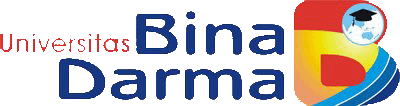 STRATEGI PENINGKATAN KUALITAS LAYANAN PERPUSTAKAAN BERBASIS TEKNOLOGI INFORMASI DI POLITEKNIK NEGERI SRIWIJAYAJURNALOleh :NELLI LINGGA YUNARAMANAJEMEN SUMBER DAYA MANUSIA11251111PROGRAM STUDI MAGISTER MANAJEMENPROGRAM PASCASARJANAUNIVERSITAS BINA DARMAPALEMBANG2012